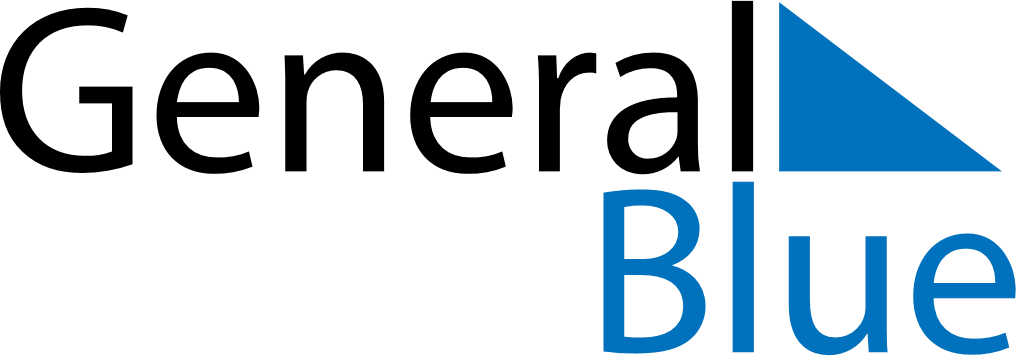 December 2030December 2030December 2030ZimbabweZimbabweSundayMondayTuesdayWednesdayThursdayFridaySaturday12345678910111213141516171819202122232425262728Unity DayChristmas DayBoxing Day293031